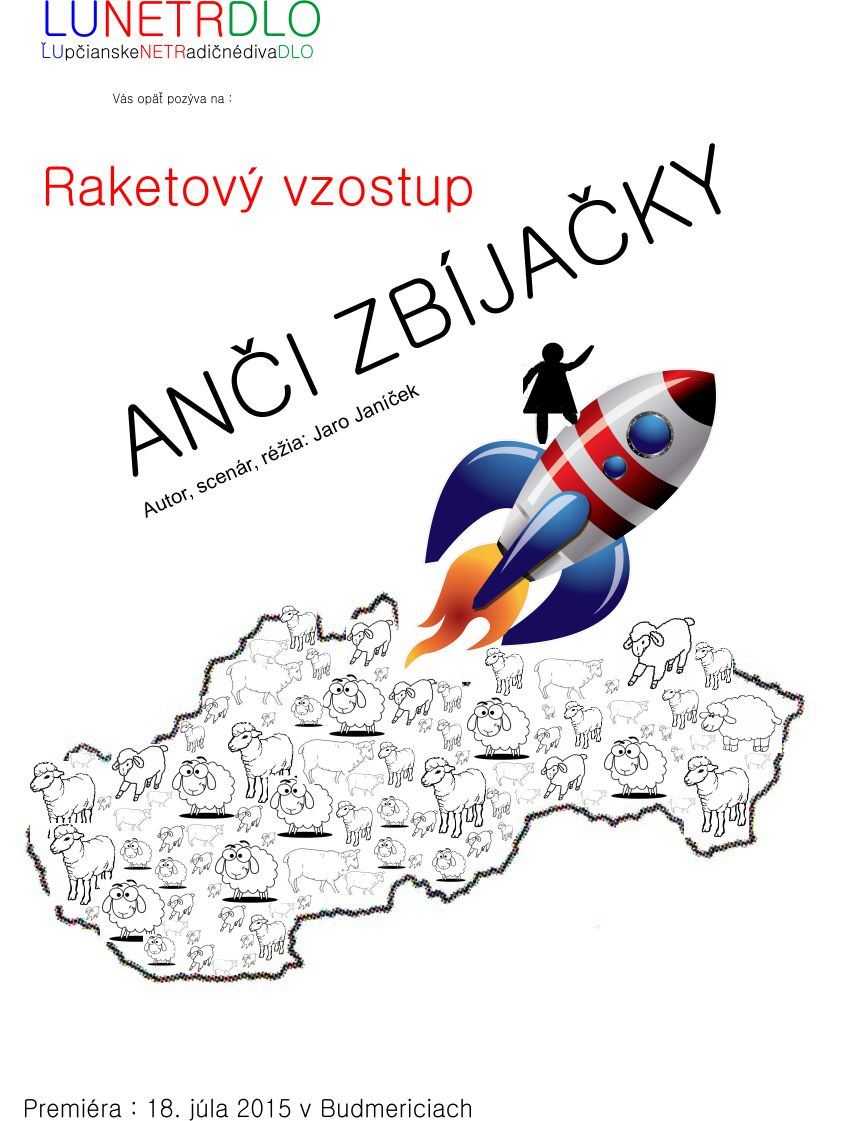 Divadelné predstavenie v sobotu 14.11.2015o 17:00 hod v KD   Galovanoch